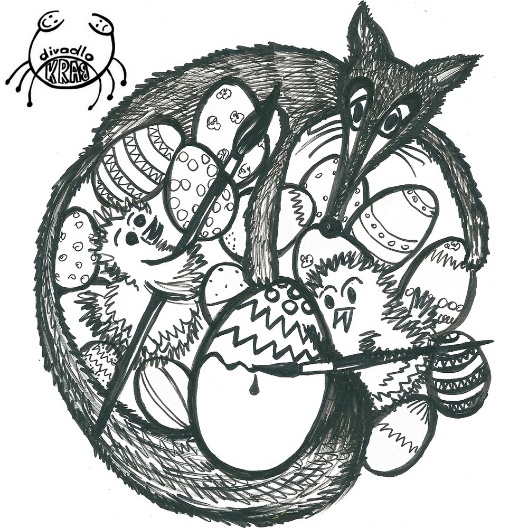 3. B	 TÝDENNÍ PLÁN 30. týden	(25. 3. – 29. 3. 2024)                          25.3. 2024 – plavání                         28.3. – 1. 4. – velikonoční prázdninyPŘEDMĚTCO BUDEME UČIT?JAK SE MI DAŘÍ?JAK ZPRACOVÁVÁME?ČESKÝ JAZYKuč. str. 68Seznámíme se s vyjmenovanými slovy po S.Pracujeme s pamětnými řadami vyjmenovaných slov po B, L, M, P.Tvořím s VS výstižné věty.Rozlišuji homonyma. Umím vyjmenovaná slova po B, L, M, P.Učím se vyjmenovaná slova po S.ČESKÝ JAZYKPS – bílá vyjmenovaná slova str.20 - 21 PS (VS – fialový) str. 25Seznámíme se s vyjmenovanými slovy po S.Pracujeme s pamětnými řadami vyjmenovaných slov po B, L, M, P.Tvořím s VS výstižné věty.Rozlišuji homonyma. Test – probraná vyjmenovaná slova a jejich význam, rčeníPrůběžně zkouším: vyjmenovaná slova po B, L, M.pamětnou řadu vyjm. slov po P. báseň Opaky – bílý PS str. 17ČTENÍ,        PSANÍScénické čteníDokážu číst se správnou intonací.Scénické čtení – pracuji s textem.ČTENÍ,        PSANÍPísankaPřepis příběhu – čistopis.MATEMATIKAuč. str. 60 - 68PS str.14, 15/6                  31/4                 35/7Pracuji v různých matematických prostředích. Připravuji se na test z mat a geo.Řeším slovní úlohy.Umím písemné násobení.Rýsuji trojúhelníky, měřím jejich strany a vypočítám jejich obvod.Rýsuji přímku a úsečku, vyznačím bod, který na nich leží či neleží.Umím zpaměti násobilku 1- 10.Fialový početník (dva sloupečky – vybrat náhodně)Bílý početník 2 - (dva sloupečky – vybrat náhodně)Bílý početník 4 - (dva sloupečky – vybrat náhodně)PRVOUKAOpakování - houbyPracuji s odborným textem a získávám potřebné informace.Sbíráme a nosíme obaly od čokolád.Test - práce s odborným textem, stavba a rozdělení hubANGLICKÝ JAZYKuč. str. 34PS str. 30Unit 4 - ClothesProcvičuji novou slovní zásobou.Vazby:I´m wearing …Instructions:Open your book.    Close your book. Listen.                    Clap your hands. Look.                      Stamp your feet. Sing.                       Jump.Draw.                      Wave your arms.Run.                        Turn around. Touch.                     Walk.Eat.                          Drink.Hop. Fly.         Také off.      Put on.